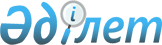 Батыс Қазақстан облысы Бәйтерек аудандық мәслихатының 2020 жылғы 6 қазандағы № 55-2 "Пайдаланылмайтын ауыл шаруашылығы мақсатындағы жерлерге жер салығының базалық мөлшерлемелерін арттыру туралы" шешімінің күші жойылды деп тану туралыБатыс Қазақстан облысы Бәйтерек аудандық мәслихатының 2022 жылғы 20 шілдедегі № 19-11 шешімі. Қазақстан Республикасының Әділет министрлігінде 2022 жылғы 26 шілдеде № 28905 болып тіркелді
      Қазақстан Республикасының "Құқықтық актілер туралы" Заңының 27 - бабының 2-тармағына сәйкес Бәйтерек ауданының мәслихаты ШЕШТІ:
      1. Батыс Қазақстан облысы Бәйтерек аудандық мәслихатының "Пайдаланылмайтын ауыл шаруашылығы мақсатындағы жерлерге жер салығының базалық мөлшерлемелерін арттыру туралы" 2020 жылғы 6 қазандағы № 55-2 (Нормативтік құқықтық актілерді мемлекеттік тіркеу тізілімінде № 6419 болып тіркелген) шешімінің күші жойылды деп танылсын.
      2. Осы шешім алғашқы ресми жарияланған күнінен кейін күнтізбелік он күн өткен соң қолданысқа енгізіледі.
					© 2012. Қазақстан Республикасы Әділет министрлігінің «Қазақстан Республикасының Заңнама және құқықтық ақпарат институты» ШЖҚ РМК
				
      мәслихат хатшысы

Н. Хайруллин
